PLNÁ MOCSpolečnost B. Braun Medical s.r.o., se sídlem V Parku 2335/20, 148 00 Praha 4, IČ 485 86285, zapsaná v obchodním rejstříku vedeném Městským soudem v Praze, oddíl C, vložka 17893, zastoupená: PharmDr., Jiřím Lukešem, jednatelem (dále jen „Společnost”) tímtozplnomocňuje tohoto zmocněnce:MUDr. František Vojík datum narození: XXXXXXXXXXbytem: XXXXXXXXXX adresa pro doručování: B. Braun Medical s.r.o., V Parku 2335/20, 148 00 Praha 4který ve společnosti pracuje na pozici Senior Manager Hospital Channel CZ, aby jménem Společnosti vedl obchodní jednání se všemi zákazníky v České republice a aby jménem Společnosti uzavíral následující typy smluvních dokumentů: obchodní smlouvy s jednorázovým nebo ročním plněním do 5.000.000 Kč bez DPH (200.000 EUR bez DPH) - obchodní smlouvou se rozumí kupní smlouvy, rámcové kupní smlouvy, smlouvy o provozování konsignačního skladu, smlouvy o výpůjčce, bonusové smlouvy, smlouvy o poskytnutí software;  nabídky do veřejných zakázek či jiné obchodní nabídky ve výše uvedených limitech ;  ostatní smlouvy s jednorázovým nebo ročním plněním do 400.000 Kč bez DPH (16.000 EUR bez DPH) — např. sponzoringové nebo darovací smlouvy;  dodatky k výše uvedeným smlouvám;  právní jednáni směřující k ukončení výše uvedených smluv, například výpovědi, odstoupení nebo dohody o ukončení smlouvy;  námitky ve veřejných zakázkách bez ohledu na hodnotu veřejné zakázky, jakožto i veškeré související právní úkony;  bez ohledu na hodnotu smlouvy: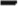 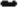 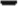 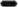 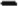 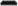 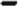  dodatky ke smlouvám, jimiž se pouze prodlužuje doba trvání smlouvy nebo se podmínky uvedené ve smlouvě rozšiřují na další pracoviště Společnosti, či jiné podobně nevýznamné změny;  dodatky ke smlouvám (nikoliv obchodním), jimiž se u smluv s jednorázovým plněním navyšuje cena o méně než 100.000 Kč (4.000 EUR) bez DPH nebo u smluv s opakovaným nebo trvajícím plněním navyšuje cena o méně než 400.000 Kč (16.000 EUR) bez DPH ročně.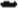 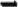 Zmocněnec není oprávněn na základě této plné moci zplnomocnit další osobu.Tato plná moc se uděluje na dobu trváni pracovněprávního vztahu, na základě kterého zmocněnec vykonává pro Skupinu B. Braun CZ/SK práci na pozici Senior Manager Hospital Channel CZ, nejdéle však na dobu 2 let.Touto plnou mocí se ruší v plném rozsahu plná moc ze dne l. 1. 2021.Platnost této plné moci lze ověřit na webové adrese: http ://www.bbraunweb.cz/data/plne_mociV Praze dne 1.1.2022PharmDr. Jiří Lukeš, jednatel